Zasílání SMS v případě poruchy – vyplňte na druhé stranědatum:podpis odběratele: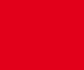 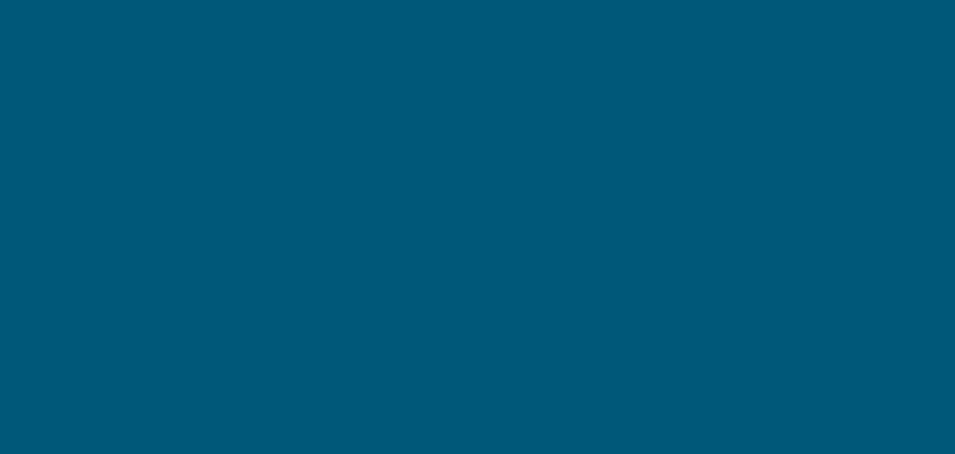 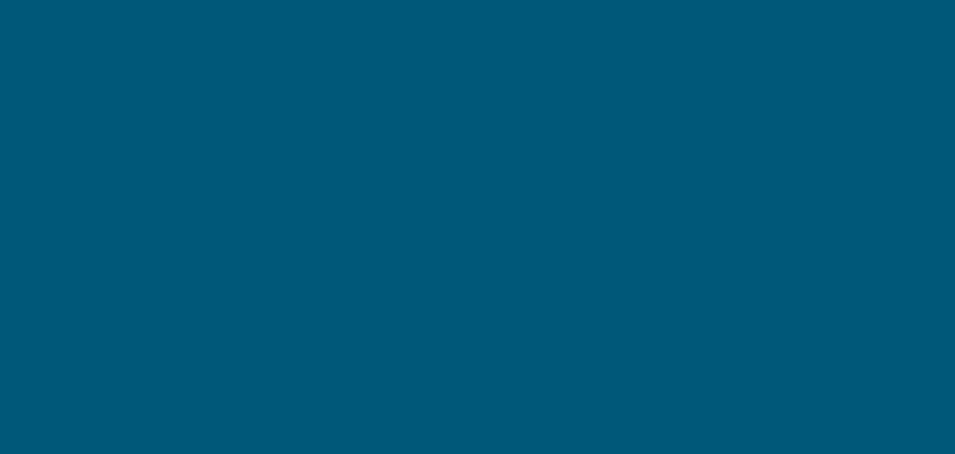 Jakmile zjistíme, že došlo k poruše na vodovodu, napíšeme na náš web oznámení, které najdete v sekci MOJE OBEC.Dozvíte se tam, jak dlouho potrvá odstávka a kde případně můžete nabrat vodu z cisterny.Pokud se přihlásíte k odběru SMS, přijde vám ve stejnou chvíli, kdy napíšeme oznámení na web, textová zpráva do vašeho mobilu. Zprávu dostanete, jen když se bude týkat vašeho odběrného místa.ANO, mám zájem dostávat SMS zprávy o poruchách. Jméno:________________   		Mobil: _______________________________________podpisVyplněný tiskopis prosím podepište a zašlete zpět spolu s vyplněným formulářem.Odběratel svým podpisem souhlasí se zpracováním osobních údajů dle zákona č. 110/2019 Sb., a Nařízení Evropského parlamentu a Rady (EU) 2016/679.NOVELA SMLOUVYPODKLADY PRO UZAVŘENÍ SMLOUVY O DODÁVCE VODY A ODVÁDĚNÍ ODPADNÍCH VODNOVELA SMLOUVYPODKLADY PRO UZAVŘENÍ SMLOUVY O DODÁVCE VODY A ODVÁDĚNÍ ODPADNÍCH VODNOVELA SMLOUVYPODKLADY PRO UZAVŘENÍ SMLOUVY O DODÁVCE VODY A ODVÁDĚNÍ ODPADNÍCH VODNOVELA SMLOUVYPODKLADY PRO UZAVŘENÍ SMLOUVY O DODÁVCE VODY A ODVÁDĚNÍ ODPADNÍCH VODNOVELA SMLOUVYPODKLADY PRO UZAVŘENÍ SMLOUVY O DODÁVCE VODY A ODVÁDĚNÍ ODPADNÍCH VODNOVELA SMLOUVYPODKLADY PRO UZAVŘENÍ SMLOUVY O DODÁVCE VODY A ODVÁDĚNÍ ODPADNÍCH VODNOVELA SMLOUVYPODKLADY PRO UZAVŘENÍ SMLOUVY O DODÁVCE VODY A ODVÁDĚNÍ ODPADNÍCH VODNOVELA SMLOUVYPODKLADY PRO UZAVŘENÍ SMLOUVY O DODÁVCE VODY A ODVÁDĚNÍ ODPADNÍCH VODNOVELA SMLOUVYPODKLADY PRO UZAVŘENÍ SMLOUVY O DODÁVCE VODY A ODVÁDĚNÍ ODPADNÍCH VODNOVELA SMLOUVYPODKLADY PRO UZAVŘENÍ SMLOUVY O DODÁVCE VODY A ODVÁDĚNÍ ODPADNÍCH VODNOVELA SMLOUVYPODKLADY PRO UZAVŘENÍ SMLOUVY O DODÁVCE VODY A ODVÁDĚNÍ ODPADNÍCH VODÚDAJE O ODBĚRNÉM MÍSTĚ – prosíme, vyplňteÚDAJE O ODBĚRNÉM MÍSTĚ – prosíme, vyplňteÚDAJE O ODBĚRNÉM MÍSTĚ – prosíme, vyplňteÚDAJE O ODBĚRNÉM MÍSTĚ – prosíme, vyplňteÚDAJE O ODBĚRNÉM MÍSTĚ – prosíme, vyplňteÚDAJE O ODBĚRNÉM MÍSTĚ – prosíme, vyplňteÚDAJE O ODBĚRNÉM MÍSTĚ – prosíme, vyplňteÚDAJE O ODBĚRNÉM MÍSTĚ – prosíme, vyplňteÚDAJE O ODBĚRNÉM MÍSTĚ – prosíme, vyplňteÚDAJE O ODBĚRNÉM MÍSTĚ – prosíme, vyplňteÚDAJE O ODBĚRNÉM MÍSTĚ – prosíme, vyplňteEvidenční číslo: Technické číslo: Technické číslo: Technické číslo: Ulice                                                                                      č.p./č.ev.                                č.parc.                                 Ulice                                                                                      č.p./č.ev.                                č.parc.                                 Ulice                                                                                      č.p./č.ev.                                č.parc.                                 Ulice                                                                                      č.p./č.ev.                                č.parc.                                 Ulice                                                                                      č.p./č.ev.                                č.parc.                                 Ulice                                                                                      č.p./č.ev.                                č.parc.                                 Ulice                                                                                      č.p./č.ev.                                č.parc.                                 Ulice                                                                                      č.p./č.ev.                                č.parc.                                 Ulice                                                                                      č.p./č.ev.                                č.parc.                                 Ulice                                                                                      č.p./č.ev.                                č.parc.                                 Ulice                                                                                      č.p./č.ev.                                č.parc.                                 Ulice                                                                                      č.p./č.ev.                                č.parc.                                 ObecPSČVodovodní přípojkaVodovodní přípojka ANO NE NEVlastník vodovodní přípojky Vlastník vodovodní přípojky  Shodný s majitelem nemovitosti Shodný s majitelem nemovitosti Shodný s majitelem nemovitosti Shodný s majitelem nemovitosti    Jiný (doplňte)    Jiný (doplňte)Kanalizační přípojka:Kanalizační přípojka: ANO ANO NE NEVlastník kanalizační přípojky Vlastník kanalizační přípojky  Shodný s majitelem nemovitosti Shodný s majitelem nemovitosti Shodný s majitelem nemovitosti Shodný s majitelem nemovitosti    Jiný (doplňte)    Jiný (doplňte)dochází k odvádění odpadních vod:dochází k odvádění odpadních vod:dochází k odvádění odpadních vod:dochází k odvádění odpadních vod: ANO NE NE      Rekreační objekt      Rekreační objekt Domácnost - počet osob: Domácnost - počet osob: Domácnost - počet osob: Domácnost - počet osob:      Nebytový prostor (komerčně využívaný)      Nebytový prostor (komerčně využívaný)      Nebytový prostor (komerčně využívaný)      Nebytový prostor (komerčně využívaný)účel využití:účel využití:% celkové plochy% celkové plochyChci zasílat faktury elektronicky ANO NEÚdaje souhlasí se zaslanými v průvodním dopise Údaje souhlasí se zaslanými v průvodním dopise Údaje souhlasí se zaslanými v průvodním dopise  ANO    NE– vyplňte prosím níže změny– vyplňte prosím níže změny– vyplňte prosím níže změny– vyplňte prosím níže změnyÚDAJE O ODBĚRATELI – vyplňte v případě provedení změnyÚDAJE O ODBĚRATELI – vyplňte v případě provedení změnyÚDAJE O ODBĚRATELI – vyplňte v případě provedení změnyÚDAJE O ODBĚRATELI – vyplňte v případě provedení změnyÚDAJE O ODBĚRATELI – vyplňte v případě provedení změnyÚDAJE O ODBĚRATELI – vyplňte v případě provedení změnyÚDAJE O ODBĚRATELI – vyplňte v případě provedení změnyÚDAJE O ODBĚRATELI – vyplňte v případě provedení změnyVšechny údaje uvedené v průvodním dopiseVšechny údaje uvedené v průvodním dopisePříjmení a jméno, titul (název firmy)Datum narozeníPříjmení a jméno, titul (název firmy)Datum narozeníPříjmení a jméno, titul (název firmy)Datum narozeníPříjmení a jméno, titul (název firmy)Datum narozeníPříjmení a jméno, titul (název firmy)Datum narozeníPříjmení a jméno, titul (název firmy)Datum narozeníPříjmení a jméno, titul (název firmy)Datum narozeníPříjmení a jméno, titul (název firmy)Datum narozeníTrvalé bydliště / Sídlo společnostiTrvalé bydliště / Sídlo společnostiTrvalé bydliště / Sídlo společnostiTrvalé bydliště / Sídlo společnostiTrvalé bydliště / Sídlo společnostiTrvalé bydliště / Sídlo společnostiTrvalé bydliště / Sídlo společnostiTrvalé bydliště / Sídlo společnostiUliceČ. p.Č. o.Obecčást obcePSČE-mailDatováschránkaPOUZE U FIRMY:IČODIČKontaktní osoba - jménoKontaktní osoba - jménoTelefonTelefonZasílací adresa: (nevyplňujte, pokud je stejná jako trvalé bydliště)Zasílací adresa: (nevyplňujte, pokud je stejná jako trvalé bydliště)Zasílací adresa: (nevyplňujte, pokud je stejná jako trvalé bydliště)Zasílací adresa: (nevyplňujte, pokud je stejná jako trvalé bydliště)Zasílací adresa: (nevyplňujte, pokud je stejná jako trvalé bydliště)Zasílací adresa: (nevyplňujte, pokud je stejná jako trvalé bydliště)Zasílací adresa: (nevyplňujte, pokud je stejná jako trvalé bydliště)Zasílací adresa: (nevyplňujte, pokud je stejná jako trvalé bydliště)UliceČ. p.Č. o.Obecčást obcePSČOdběratel svým podpisem stvrzuje pravdivost a úplnost výše uvedených údajů a souhlasí se zpracováním osobních údajů dle zákona č. 110/2019 Sb. a Nařízení Evropského parlamentu a Rady (EU) 2016/679.